PREDSEDA NÁRODNEJ RADY SLOVENSKEJ REPUBLIKYČíslo: CRD-1802/2017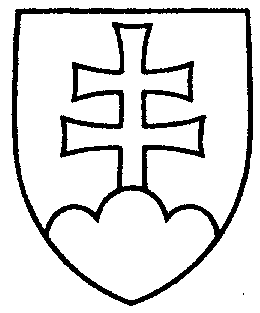 720ROZHODNUTIEPREDSEDU NÁRODNEJ RADY SLOVENSKEJ REPUBLIKYz 22. septembra 2017o pridelení návrhu zákona, podaného poslancami Národnej rady Slovenskej republiky na prerokovanie výborom Národnej rady Slovenskej republiky	N a v r h u j e m	Národnej rade Slovenskej republiky	A.  p r i d e l i ť	návrh poslancov Národnej rady Slovenskej republiky Adriany PČOLINSKEJ, Milana KRAJNIAKA a Petra PČOLINSKÉHO na   vydanie  zákona,  ktorým   sa mení a dopĺňa zákon č. 260/2011 Z. z. o ukončení a spôsobe usporiadania niektorých nájomných vzťahov k bytom a o doplnení zákona Národnej rady Slovenskej republiky č. 18/1996 Z. z. o cenách v znení neskorších predpisov a ktorým sa mení a dopĺňa zákon č. 261/2011 Z. z. o poskytovaní dotácií na obstaranie náhradných nájomných bytov v znení neskorších predpisov (tlač 708), doručený 20. septembra 2017	na prerokovanie	Ústavnoprávnemu výboru Národnej rady Slovenskej republiky	Výboru Národnej rady Slovenskej republiky pre financie a rozpočet a	Výboru Národnej rady Slovenskej republiky pre hospodárske záležitosti;	B.  u r č i ť	a) k návrhu zákona ako gestorský Výbor Národnej rady Slovenskej republiky 
pre hospodárske záležitosti,	b) lehotu na prerokovanie návrhu zákona v druhom čítaní vo výbore 
do 24.  novembra 2017 a v gestorskom výbore do 27. novembra 2017.Andrej   D a n k o   v. r.